Leader Formation – Story Gathering – October 2019As I look back on the week, what continues to resonate with me?What work or ways of engaging story caught me? What ways of engaging story does my community need?What captured my curiosity or my desire to learn more?What resonated with where I hope to grow in my role? Goal-SettingHow do I make this goal SMART and/or Visual?Who will I share it with and how will I be accountable?What supports do I need?How can my strengths support my growth?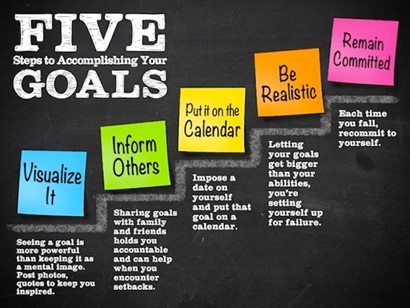 Personal Goal: How do I hope to continue to grow as a person and as a L’Arche member?Leadership Goal: How do I hope to continue to grow in my role and as leader?Community / Team Goal: How do I hope to help my team and community to grow? Bringing the week back to CommunityWhat tools, language, exercises, framework from the week can bring back to my team, my role, and community?What are next steps?Who will I work with? What ownership and resources do we need to be successful? 